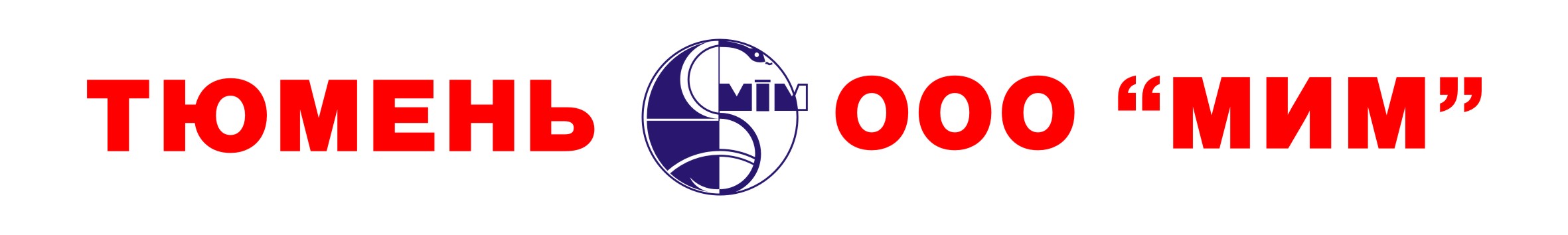 Описание№ п/пНаименование товараХарактеристика товара1Ложка ФолькманаЛожка предназначена для взятия материала с поверхности слизистой влагалища, шейки матки и уретры для бактериологических исследований.Ложка изготовлена двухсторонней. Концы ложки Фолькмана имеют ложкообразную форму, но разные размеры ( и ), что обеспечивает ей наибольшее соответствие при выполнении необходимых манипуляций. Длина всей ложки – не менее . Ложка изготовлена из нетоксичных полимерных материалов. Индивидуальная потребительская упаковка – блистер. Стерильна, апирогенно, нетоксично. Стерилизация газовая – оксидом этилена.Упаковка отражает полную информацию о продукте: № партии, информацию о регистрации и сертификации, дату окончания срока годности, данные о производителе. Срок годности 3 года. 2Шпатель гинекологический ЭйраШпатель предназначен для взятия мазка на цитологические исследование из цервикального канала и с поверхности шейки матки.Изготовлен из нетоксичных медицинского полипропилена белого цвета, поверхность инструмента при соприкосновении с телом быстро приобретает его температуру, исключая дискомфорт процедуры. Индивидуальная потребительская упаковка – блистер. Стерильный, апирогенный, нетоксичный. Стерилизация газовая – оксидом этилена.Упаковка отражает полную информацию о продукте: № партии, информацию о регистрации и сертификации, дату окончания срока годности, данные о производителе. Срок годности 3 года. 3Цитощётка к набору гинекологическому (D2)Зонд урогенитальный тип Д-2. Предназначен для взятия материала с поверхности слизистых оболочек. Цитощетка малотравматична, собирает большое количество эндоцервикального материала, обеспечивая оптимальный уровень диагностики. Наличие мягких эластичных щетинок на рабочей части цитщетки для различных видов исследований. Длина зонда 19 см, длина рабочей поверхности 2 см. Стерильно, нетоксично, апирогенно. Метод стерилизации – оксидом  этилена. Этикетка отражает полную информацию о продукте. Срок годности 5 лет с момента  производства. (РУ № ФСР 2009/04814)